Marc 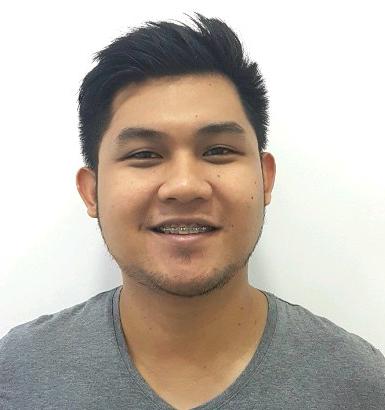 E-mail Address: marc.374675@2freemail.com OBJECTIVE	Wish to apply as a Physiotherapist in your respected institution where I could be able to apply my learned knowledge as well as to develop my skills and to learn new trends in physical therapy profession.YEARS OF EXPERIENCE:  6 yearsUAE EXPERIENCE:	August 4, 2015 – August 3, 2017Health and Beauty Polyclinic, LLCPhysiotherapist StaffAl Muwaiji, Near Al Ain Hospital, Al Ain City, Abu Dhabi, UAECLINICAL/PROFESSIONAL EXPERIENCE:	September 2013 – April 2015Aventus Medical Care, Inc. – Makati BranchPhysical therapist staff6F Filomena Bldg., Salcedo Village, Makati City, Philippines	January 2013 – August 2013Body Central Physical Therapy Clinic (Sports & Orthopedic Rehabilitation)Private practice – Physical therapist staff19 V. Luna Road, corner Matatag St., Quezon City, PhilippinesJuly – October 2012Cardinal Santos Medical Center (Rehabilitation Department)Physical Therapist 10 Wilson St. Greenhills West, San Juan City, Metro Manila, PhilippinesJanuary – June 2012The Medical City (Physical Medicine & Rehabilitation)Physical Therapist StaffOrtigas Avenue, Ugong, Pasig City, Metro Manila, PhilippinesSeptember – October 2011 and October 2012 – December 2012De Los Santos Medical Center (Physical Therapy & Rehabilitation)Physical Therapist – Auxiliary Staff201 E. Rodriguez Sr. Blvd, Quezon City, Metro Manila, PhilippinesLICENSURE/CERTIFICATES/SEMINARS:HAAD License No.: GT18704Licensed As: Physiotherapist 1Issue Date: Dec 13, 2015 Expiry Date: Dec 13, 2017July 2011 – Licensure Examination for Physical Therapists/Occupational Therapists	(Professional Regulatory Commission) – Philippines 	General Average: 81.55%Remarks: Passed	License no. 234834th Neuroscience Updates CongressHeld at Jumeirah Hotel at Etihad Towers, Abu Dhabi on 3rd June 2016Infection Control SeminarHeld at Nightingale Home Health Care, Al Ain City, Abu Dhabi on 21st October 2016Basic Training Course: InMotion Arm, Hand and Wrist Robot (16 hours)Held at Cardinal Santos Medical Center on August 13, 20132008 PPTA Annual Convention: “Improving Physical Therapy thru Lifelong Learning”Held at Traders Hotel on September 20-21, 2008“Career Path for Physical Therapists in the Philippines and Abroad”Held at National Tobacco Administration Auditorium, City of Batac, Ilocos Norte on August 19, 2005QUALIFICATIONS/SKILLS:Hardworking and energetic; flexible; careful; team player where I can work with my co-workers harmoniously; willing to learnComputer literateCan speak basic Arabic commands/instructionsPerforms evaluations, re-avaluation & treatment of various neurological, orthopedic, pediatric & musculoskeletal conditionsModalities: Uses a variety of physical agents such as CPM machine, hubbard tank, hydrotherapy, cryotherapy, TENS, whirlpool, muscle stimulation, biofeedback, ultrasound, hot/cold packs, ergometer, graded weights, etc.Basic knowledge/utilization in kinesiotaping on various musculoskeletal conditionUtilizes appropriately the assistive devices, orthopedic & prosthetic devicesPERSONAL INFORMATIONReligion	Christian 			Birth date	December 22, 1988Birthplace	City of Batac			Civil Status	Married		Age		28				Height		5’8 ft.						Weight	80 kg.		I hereby certify that the above information is true and correct to the best of my knowledge.MARC        Applicant